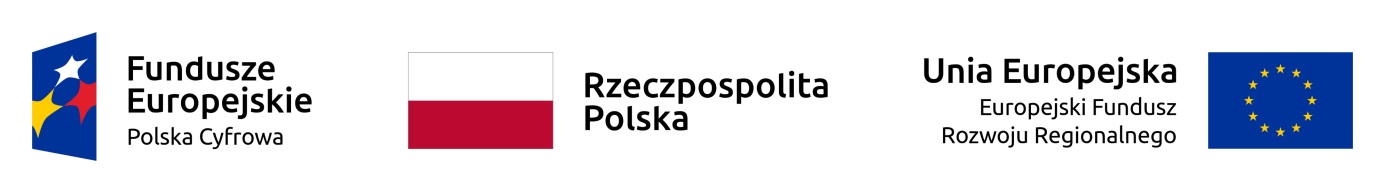 ………………………………….                                                                                                                                                                     Miejscowość, dataNazwa i adres oferentaGmina Kałuszynul. Pocztowa 105- 310 KałuszynTel. fax 25/ 757 66 18Odpowiedź na zapytanie ofertowew odpowiedzi na zapytanie przesyłamy ofertę na zakup i dostawę :Oświadczam, że powyższe produkty zgodne są z parametrami określonymi w zapytaniu ofertowym. Razem wartość zamówienia …................... brutto, ….................. nettoForma płatności: przelew 14 dnitermin ważności oferty: ……….. dni ..................................................								               Pieczątka i podpis Lp.nazwaIlość Kwota jednostkowa nettoKwota jednostkowa bruttoKwota bruttocałości zamówienia razem1.Komputer z ekranem dotykowym122.Pakiet Biurowy123.Wózek do przechowywania Laptopów1